Biskupství brněnské 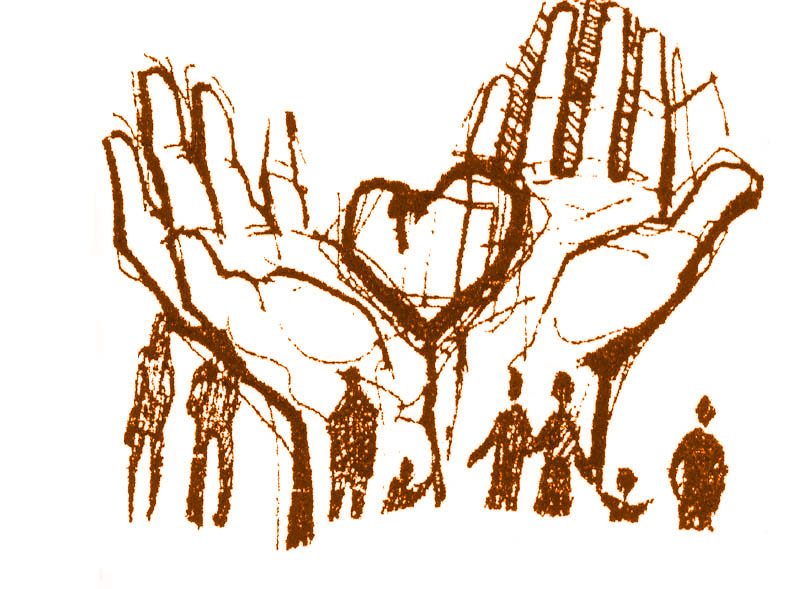 Fakultní nemocnice Brno (Bohunice)Konvent sester Alžbětinek BrnoKatolická asociace nemocničních kaplanůpořádají konferenci na témaZdravotník – křesťan v dnešní nemocnici XIVv sobotu 1. 4. 2017 v Sále Milosrdných bratří v Brně (Vídeňská 7, Brno)Program:8.00 mše svatá 9.30 první blok přednášek: Modlitby za uzdravení v nemocnici Mgr. Dan Drápal:„Uzdravujte nemocné“ (Lk 10, 9) – příslib zázraků a pozvání k láscePaeDr. ThLic. sr. Helena Torkošová, OSF:Zkušenosti s modlitbou za nemocné v misiích (videokonference z Kazachstánu)Mgr. et Mgr. Marek Orko Vácha, PhD:Etické aspekty modliteb za uzdravení v léčebném procesudiskuse 	oběd13.00 druhý blok přednášek: Srdce zdravotníkaSr. Mgr. Małgorzata Chmielewska, Wspólnota Chleb ŻyciaPokušení těch, kdo pomáhají druhýmBr. Jan Karlík, OH:Smích a pláč ve zdravotnickém kolektivuKonference končí mezi 15.00 a 16.00 hod.Účastnický poplatek 450,-Kč.Přihlášky se jménem, datem narození (pro získání kreditních bodů),adresou, pracovištěm a funkcí zašlete do 20. března 2017 na e-mail: krestan.konference@gmail.comV blízké době budete informováni o způsobu uhrazení účastnického poplatku. Akce je akreditována POUZP.